UCHWAŁA Nr 542/11372/23
ZARZĄDU WOJEWÓDZTWA PODKARPACKIEGO
w RZESZOWIE
z dnia 14 listopada 2023 r.w sprawie informacji o stanie realizacji zadań oświatowychza rok szkolny 2022/2023.Na podstawie art. 41 ust. 1 ustawy z dnia 5 czerwca 1998 r. o  samorządzie województwa (Dz.U. z 2022 r. poz. 2094 z późn. zm.) i art. 11 ust. 7 ustawy z dnia 14 grudnia 2016  r. Prawo oświatowe (Dz.U. z 2023 r. poz. 900 z późn. zm.),Zarząd Województwa Podkarpackiego w Rzeszowie
uchwala, co następuje:§ 1Przekazuje się Sejmikowi Województwa Podkarpackiego informację o stanie realizacji zadań oświatowych za rok szkolny 2022/2023.Informacja, o której mowa w ust. 1 stanowi załącznik do uchwały.§ 2Uchwała wchodzi w życie z dniem podjęcia.Podpisał: Piotr Pilch – Wicemarszałek Województwa PodkarpackiegoZałącznik do Uchwały Nr 542/11372/23Zarządu Województwa Podkarpackiegow Rzeszowiez dnia 14 listopada 2023 r.Informacja o stanie realizacji zadań oświatowych Samorządu Województwa Podkarpackiego za rok szkolny 2022/2023WstępSamorząd Województwa Podkarpackiego w roku szkolnym 2022/2023 prowadził następujące wojewódzkie jednostki oświatowe:Medyczno-Społeczne Centrum Kształcenia Zawodowego i Ustawicznego w Jaśle (MSCKZiU Jasło);Medyczno-Społeczne Centrum Kształcenia Zawodowego i Ustawicznego w Mielcu (MSCKZiU Mielec);Medyczno-Społeczne Centrum Kształcenia Zawodowego i Ustawicznego w Przemyślu (MSCKZiU Przemyśl);Medyczno-Społeczne Centrum Kształcenia Zawodowego i Ustawicznego w Rzeszowie (MSCKZiU Rzeszów);Medyczno-Społeczne Centrum Kształcenia Zawodowego i Ustawicznego w Sanoku (MSCKZiU Sanok);Zespół Szkół Specjalnych w Rymanowie-Zdroju (ZSS Rymanów-Zdrój);Zespół Szkół przy Klinicznym Szpitalu Wojewódzkim Nr 2 im. Św. Jadwigi Królowej w Rzeszowie (ZS Rzeszów);Podkarpacki Zespół Placówek Wojewódzkich w Rzeszowie (PZPW).Sejmik Województwa Podkarpackiego na posiedzeniu w dniu 30 maja 2022 r. włączył biblioteki pedagogiczne w struktury Podkarpackiego Zespołu Placówek Wojewódzkich w Rzeszowie (uchwała nr XLIX/832/22 z dnia 30 maja 2022 r.). Przeprowadzone zmiany organizacyjne były kontynuacją działań rozpoczętych w 2021 r. Włączenie do Zespołu Placówek Wojewódzkich w Rzeszowie biblioteki pedagogicznej w Krośnie, Przemyślu i Tarnobrzegu pozwoliło na stworzenie jeszcze bardziej skutecznego systemu wspierania szkół i placówek. Taka organizacja pozwala na wykorzystanie dużej wiedzy zarówno pracowników placówki doskonalenia nauczycieli jak i pracowników bibliotek pedagogicznych na temat lokalnych struktur systemu edukacji, specyficznych potrzeb i uwarunkowań regionalnych, słabych i mocnych stron edukacji. Wskutek podjętych działań stworzono nowoczesne centrum edukacji i informacji pedagogicznej będące wsparciem szkół i placówek, co przyczyni się do podniesienia jakości kształcenia i doskonalenia kadry pedagogicznej.Finansowanie wojewódzkich jednostek oświatowychDla Województwa Podkarpackiego subwencja oświatowa na rok 2022 wyniosła 34 889 330 zł (w roku 2021 subwencja oświatowa była to kwota 34 549 694 zł). Wydatki wojewódzkich jednostek oświatowych w roku 2022 wyniosły 55 798 590 zł, w tym na inwestycje i remonty przeznaczono 2 239 148,64 zł. W roku 2022 środki pochodzące z subwencji oświatowej stanowiły 63% budżetu wojewódzkich jednostek).Wykres 1 - Struktura wydatków wojewódzkich jednostek oświatowych [%]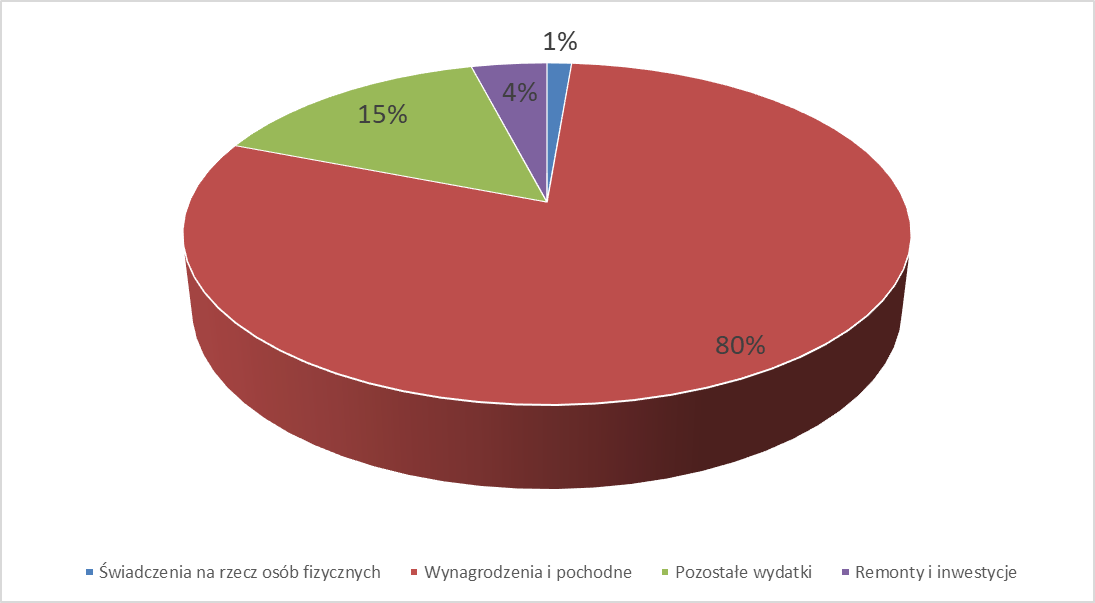 Tabela 1 Wydatki wojewódzkich jednostek oświatowych w 2022r. [zł]Opracowanie własne: Departament Edukacji, Nauki i Sportu UMWPWojewódzkie jednostki oświatowe gromadziły również na wydzielonym rachunku bankowym dochody uzyskiwane ze źródeł wskazanych w uchwale nr IV/60/19 Sejmiku Województwa Podkarpackiego z dnia 28 stycznia 2019 r. w sprawie określenia dochodów gromadzonych przez wojewódzkie oświatowe jednostki budżetowe, ze zm. Uzyskane dochody w roku 2022 r. wyniosły łącznie 3 219 918,39  zł. W porównaniu do roku 2021 to wzrost o 1 770 416,24 zł – tj. o 122%. Dochody wojewódzkie jednostki oświatowe przeznaczyły na cele wskazane w ww. uchwale Sejmiku Województwa. Tabela 2 Dochody gromadzone na wydzielonym rachunku bankowym uzyskiwane w roku 2020, 2021 i 2022Opracowanie własne: Departament Edukacji, Nauki i Sportu UMWPWojewództwo Podkarpackie w 2022 r. otrzymało dotacje celowe z budżetu państwa 
z przeznaczeniem na:na wspieranie organizacji doradztwa metodycznego na terenie województwa podkarpackiego – 1 295 053,46 zł,na wyposażenie szkół prowadzonych przez Samorząd Województwa Podkarpackiego w podręczniki, materiały edukacyjne i ćwiczeniowe - 7 580,83 zł,na opłacenie składki ubezpieczenia zdrowotnego uczniów szkół policealnych - 15 010,20 zł.Ponadto otrzymano dodatkowe środki z tytułu wsparcia jednostek samorządu terytorialnego w realizacji dodatkowych zadań oświatowych związanych z kształceniem, wychowaniem i opieką nad dziećmi i uczniami będącymi obywatelami Ukrainy, przebywających na terenie województwa w związku z konfliktem  zbrojnym w wysokości 170 532 zł.Głównym źródłem dochodów gromadzonych na wydzielonym rachunku bankowym przez wojewódzkie oświatowe jednostki budżetowe w roku 2022 to Wpływy środków z usług, które wyniosły 2 224 733,97 zł i stanowią 69% wszystkich dochodów. Ww. usługi to: wpłaty za obiady, usługi kserograficzne i wydruki, wpłaty za dom słuchacza oraz za wyżywienie i noclegi.Średnie wynagrodzenie nauczycieli wojewódzkich jednostek oświatowych w  roku 2022Przepisy Karty Nauczyciela nakładają na samorząd terytorialny obowiązek ustalenia płac nauczycieli w określony sposób, tj. w taki, aby za pośrednictwem wynagrodzenia zasadniczego oraz dodatków osiągnąć średnie wynagrodzenie. Średnie wynagrodzenie nie jest wynagrodzeniem minimalnym, przysługującym każdemu nauczycielowi.W roku 2022 r. średnie wynagrodzenie nauczycieli wynosiło:w okresie do 31 sierpnia dla: nauczyciela stażysty - 100%, nauczyciela kontraktowego - 111%, nauczyciela mianowanego - 144%, nauczyciela dyplomowanego - 184% kwoty bazowej, od dnia 1 września dla nauczyciela początkującego – 120%, nauczyciela mianowanego – 144%, nauczyciela dyplomowanego – 184% kwoty bazowej.Kwota bazowa określana jest corocznie w ustawie budżetowej. W roku 2022 wynosiła 3 537,80 zł.Ponadto od dnia 1 maja 2022 r. do dnia 31 grudnia 2022 r. średnie wynagrodzenie zwiększono o 4,4% - zgodnie z ustawą z dnia 24 marca 2022 r. o zmianie ustawy – Karta Nauczyciela (Dz.U. z 2022 r. poz. 935).Należy również wskazać, że w roku 2022 zmianie uległy stawki wynagrodzenia zasadniczego nauczycieli. Ponadto od 1 września 2022 r. obowiązują nowe zasady awansu zawodowego nauczycieli – zlikwidowano stopień nauczyciela stażysty oraz nauczyciela kontraktowego, którzy stali się nauczycielami początkującymi.Poniżej przedstawiono średnie wynagrodzenie nauczycieli zatrudnionych w wojewódzkich jednostkach oświatowych w poszczególnych okresach.Tabela 3 Średnie wynagrodzenie nauczycieli w okresie od 1 stycznia do 30 kwietnia 2022 r.Tabela 4 Średnie wynagrodzenie nauczycieli w okresie od 1 maja do 31 sierpnia 2022 r.Tabela 5 Średnie wynagrodzenie nauczycieli w okresie od 1 września do 31 grudnia 2022 r.W roku 2022 łączne wydatki poniesione na wynagrodzenia nauczycieli wyniosły 24 974 421 zł.Wojewódzkie jednostki oświatoweMedyczno-Społeczne Centra Kształcenia Zawodowego i UstawicznegoW Medyczno-Społecznych Centrach Kształcenia Zawodowego i Ustawicznego, wg stanu na dzień 30 września 2022 r., uczyło się 1 305 słuchaczy, w tym w Jaśle – 275, w Mielcu – 74, w Przemyślu – 229, w Rzeszowie – 285 i w Sanoku – 442. Tabela 6 Liczba słuchaczy w podziale na poszczególne formy kształcenia, wg stanu na dzień 30 września 2022 r.Opracowanie własne: Departament Edukacji, Nauki i Sportu UMWP na podstawie danych SIOTabela 7 - Liczba uczniów wg zawodów w roku szkolnym 2022/2023 wg stanu na dzień 24.08.2023 r.Opracowanie własne: Departament Edukacji, Nauki i Sportu UMWP na podstawie danych SIOWykres 2 - Liczba słuchaczy ogółem wg zawodów w roku szkolnym 2022/2023 wg stanu na dzień 24.08.2023Opracowanie własne: Departament Edukacji, Nauki i Sportu UMWP na podstawie danych SIOWykres 3 - Liczba słuchaczy wg wieku w roku szkolnym 2022/2023 wg stanu na dzień 24.08.23Opracowanie własne: Departament Edukacji, Nauki i Sportu UMWP na podstawie danych SIOWyniki egzaminów zawodowych i egzaminów potwierdzających kwalifikacje w zawodzie w szkołach wchodzących w skład Medyczno-Społecznych Centrów Kształcenia Zawodowego i Ustawicznego w roku szkolnym 2022/2023Egzamin zawodowy i egzamin potwierdzający kwalifikacje w zawodzie jest przeprowadzony z zakresu danej kwalifikacji wyodrębnionej w zawodzie lub w zawodach zgodnie z klasyfikacją zawodów szkolnictwa zawodowego oraz na podstawie wymagań określonych w podstawie programowej kształcenia w zawodach. Część pisemną egzaminu potwierdzającego kwalifikacje w zawodzie przeprowadza się z wykorzystaniem  arkuszy egzaminacyjnych i kart odpowiedzi lub z wykorzystaniem  elektronicznego systemu. Część praktyczna egzaminu zawodowego polega na wykonaniu zadania lub zadań egzaminacyjnych, których rezultatem jest wyrób, usługa lub dokumentacja i jest ‎‎przeprowadzana w formie testu praktycznego, polegającego na wykonaniu przez zdającego ‎‎zadania egzaminacyjnego.W sesji zimowej do części pisemnej egzaminu przystąpiło 196 osoby (25 uczących się w systemie zaocznym, 93 w systemie stacjonarnym i 78 w systemie dziennym) a zdało 195 osób (25 – forma zaoczna, 92 – forma stacjonarna, 78 – forma dzienna).W sesji zimowej w części praktycznej do egzaminu przystąpiło 196 osób (25  – forma zaoczna, 93 – forma stacjonarna, 78 – forma dzienna). Zdało 186 osoby (25  – forma zaoczna, 92– forma stacjonarna, 69– forma dzienna).W sesji letniej do egzaminu z części pisemnej przystąpiło 206 osób  (51 – forma stacjonarna, 89 – forma dzienna, 66 – forma zaoczna). Zdało 205 słuchaczy (51 – forma stacjonarna, 89 – dzienna i 65 – zaoczna).W części praktycznej na 206 zdało 200 osób (forma stacjonarna 50/49, forma dzienna 90/87, forma zaoczna 66/64).Tabela 8 Zdawalność w poszczególnych szkołach w sesji zimowej i letniejSesja zimowaSesja letniaTabela 9 Zdawalność w poszczególnych szkołach w poszczególnych zawodachSesja zimowa – część pisemnaSesja zimowa – część praktycznaSesja letnia – część pisemnaSesja letnia – część praktycznaOpracowano na podstawie danych przekazanych przez Medyczno-Społeczne Centra Kształcenia Zawodowego i UstawicznegoWażniejsze inwestycje i remonty	Spośród przeprowadzonych w roku 2022 w Medyczno-Społecznych Centrach Kształcenia Zawodowego i Ustawicznego inwestycji i remontów należy wymienić:wymianę instalacji centralnego ogrzewania w budynku Medyczno-Społecznego Centrum Kształcenia Zawodowego i Ustawicznego w Rzeszowie na kwotę 363 148,67 zł,wykonanie izolacji przeciwwilgociowej ścian piwnic budynku Medyczno-Społecznego Centrum Kształcenia Zawodowego i Ustawicznego w Jaśle – na kwotę 196 482,57 zł,dokończenie remontu balkonów w budynku Domu Słuchacza Medyczno- Społecznego Centrum Kształcenia Zawodowego i Ustawicznego w Rzeszowie – w roku objętym sprawozdaniem kwota tego zadania wyniosła 243 612,57 zł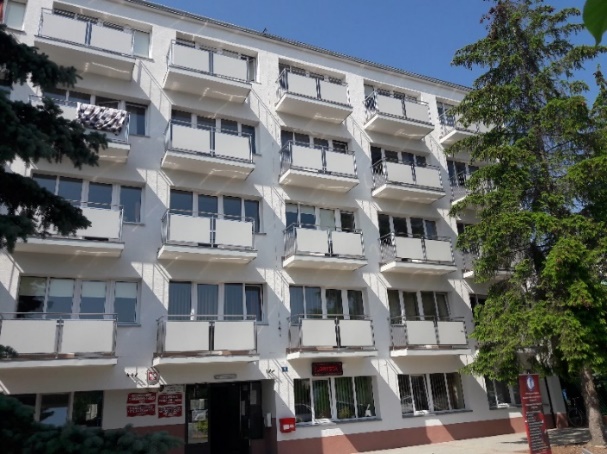 Pozostała działalność Szkoły policealne wchodzące w skład Medyczno-Społecznych Centrów prowadzą kształcenie	 w zawodach z branży opieki zdrowotnej oraz branży pomocy społecznej. Atutem medyczno-społecznych centrów kształcenia zawodowego i ustawicznego jest aktywna współpraca z pracodawcami, dzięki czemu organizowane jest kształcenie praktyczne w rzeczywistych warunkach pracy. Wszystkie medyczno-społeczne centra kształcenia zawodowego i ustawicznego prowadzone przez Samorząd Województwa Podkarpackiego posiadają bazę dydaktyczną umożliwiającą właściwą realizację podstaw programowych kształcenia zawodowego. W Medyczno-Społecznym Centrum Kształcenia Zawodowego i Ustawicznego w Mielcu w związku z uruchomieniem kształcenia na kierunku Opiekunka dziecięca wyposażono pracownie zawodowe do wychowania dziecka, pielęgnowania dziecka zdrowego i chorego, pracownię muzyczną i plastyczno-techniczną. Uzupełniono wyposażenie pracowni Opiekuna medycznego w nowoczesny sprzęt do nauki pobierania krwi, symulacji wkłuć dożylnych, pielęgnacji tracheostomii, PEG, pielęgnacji ran, odleżyn, tlenoterapii.W Medyczno-Społecznym Centrum Kształcenia Zawodowego i Ustawicznego w Przemyślu uzupełniono wyposażenie pracowni zabiegów pielęgnacyjnych oraz czynności opiekuńczych i pracowni kosmetyki dłoni i stóp zgodnie z wymogami nowej podstawy programowej dla zawodu opiekun medyczny i technika usług kosmetycznych oraz kosmetyki twarzy i ciała dla zawodu technik usług kosmetycznych. Zmodernizowano również i doposażono pracownię masażu zgodnie z wymogami nowej podstawy programowej dla zawodu technik masażysta.Medyczno-Społeczne Centra Kształcenia Zawodowego i Ustawicznego uczestniczyły w licznych akcjach i warsztatach, bądź quizach dotyczących uzależnień, walki z HIV, z depresją, rakiem itp. Wśród słuchaczy medyczno-społecznych centrów kształcenia zawodowego i ustawicznego upowszechniano ideę wolontariatu. Słuchacze uczestniczyli w akcjach charytatywnych (akcja wspomagająca rehabilitację chorych dzieci, piknik Rodzin Adopcyjnych, akcja pomocowa dla Ukrainy, Paczka Mikołajowa, Zbiórka dla pogorzelców czy Honorowe Krwiodawstwo, itp.).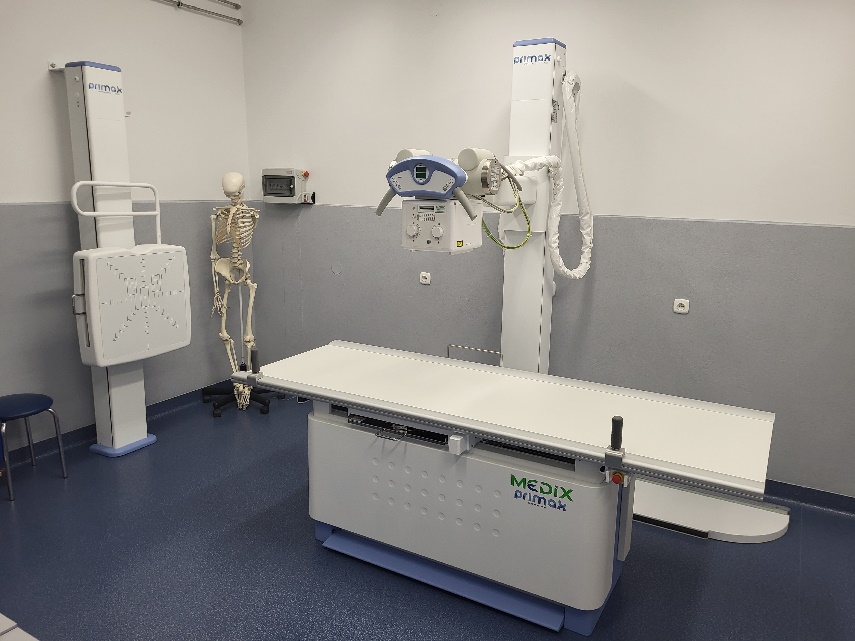 W roku szkolnym 2022/23 W Medyczno-Społecznym Centrum Kształcenia Zawodowego i Ustawicznego w Rzeszowie na potrzeby kierunku Technik elektroradiolog MSCKZiU w Rzeszowie zakupiono aparat RTG wraz z wyposażeniem informatycznym na łączną kwotę 311 495,10 zł .Zarówno nauczyciele i słuchacze Centrów uczestniczyli w życiu lokalnego środowiska podczas szkoleń i pokazów pomocy przedmedycznej dla dzieci i młodzieży i szkoleń z zakresu poradnictwa żywieniowego. W roku szkolnym 2022/23 wszystkie szkoły medyczne przyłączyły się do współtworzenia razem z Narodowym Instytutem Onkologii im. Marii Skłodowskiej-Curie w Warszawie – Państwowym Instytutem Badawczym, Ogólnopolskiego Programu Profilaktyki Czerniaka. W strukturach Medyczno-Społecznych Centrów Kształcenia funkcjonują Podkarpackie Centra Kształcenia Ustawicznego, które umożliwiają uzyskanie i uzupełnienie wiedzy, umiejętności i kwalifikacji zawodowych. Kursy zorganizowano:w Jaśle – Kurs Pierwsza pomoc (w I semestrze zrealizowano 5 edycji kursy, łącznie kurs ukończyło 101 osób, w II semestrze kurs ukończyło 19 osób); Kurs Sekretarka medyczna (ukończyło 15 osób) oraz Pedagogiczny kurs dla instruktorów praktycznej nauki zawodu (ukończyło 10 osób),w Rzeszowie przeprowadzono kurs Towaroznawstwo zielarskie (ukończyło 20 osób) oraz kurs Pierwsza pomoc przedmedyczna (ukończyło 6 osób),w Przemyślu prowadzono kurs Komunikacja z osobą o indywidualnych potrzebach/trudny pacjent, w którym uczestniczyło 300 osób, kurs – Budowanie kultury organizacji placówki pod kątem osób o indywidualnych potrzebach – dla 40 osób, Zarządzanie niepełnosprawnością w miejscu pracy (40 uczestników) oraz kurs Komunikacja z osobą o indywidualnych potrzebach, w którym uczestniczyło 80 osób.W Medyczno-Społecznym Centrum Kształcenia Zawodowego i Ustawicznego w Rzeszowie działa internat wraz ze stołówką. W internacie w ciągu całego roku mieszkało średnio 47 mieszkańców - słuchacze szkoły oraz studenci rzeszowskich uczelni.Podkarpacki Zespół Placówek Wojewódzkich w RzeszowieW skład Podkarpackiego Zespołu Placówek Wojewódzkich wchodzi Podkarpacki Centrum Edukacji Nauczycieli (placówka doskonalenia nauczycieli), Pedagogiczne biblioteki wojewódzkie (placówki oświatowe) oraz Szkolne Schronisko Młodzieżowe w Czudcu (placówka oświatowa).Od dnia 1 września 2022 r. w skład Podkarpackiego Zespołu Placówek Wojewódzkich w Rzeszowie wchodzą następujące jednostki oświatowe:Podkarpackie Centrum Edukacji Nauczycieli w Rzeszowie wraz z Oddziałami: w Rzeszowie,w Krośnie,w Przemyślu, w Tarnobrzegu,Ośrodek Szkoleniowy w Czudcu;Szkolne Schronisko Młodzieżowe w Czudcu wraz z filiami:w Przemyślu,w Tarnobrzegu;Pedagogiczna Biblioteka Wojewódzka w Rzeszowie (PBW Rzeszów) wraz z filiami:w Kolbuszowej,w Leżajsku,w Łańcucie,w Mielcu,w Sędziszowie Małopolskim,w Strzyżowie;Pedagogiczna Biblioteka Wojewódzka w Krośnie (PBW Krosno) wraz z filiami:w Brzozowie,w Jaśle, w Lesku,w Sanoku, w Ustrzykach Dolnych;Pedagogiczna Biblioteka Wojewódzka im. Józefa Gwalberta Pawlikowskiego w Przemyślu (PBW Przemyśl) wraz z filiami:w Jarosławiu, w Lubaczowie,w Przeworsku;Biblioteka Pedagogiczna w Tarnobrzegu (BP Tarnobrzeg) wraz z filiami:w Nisku,w Stalowej Woli.Podkarpackie Centrum Edukacji NauczycieliW roku szkolnym 2022/2023 PCEN organizował i prowadził doskonalenie zawodowe nauczycieli w zakresie wynikającym z kierunków polityki oświatowej określonych przez Ministra Edukacji i Nauki:Wychowanie zmierzające do osiągnięcia ludzkiej dojrzałości poprzez kształtowanie postaw ukierunkowanych na prawdę, dobro i piękno, uzdalniających do odpowiedzialnych decyzji – problematyki ta podejmowana była  podczas szkoleń prowadzonych przez nauczycieli konsultantów (formy warsztatowe i szkolenia rad pedagogicznych oraz konferencji). Ponadto tematyka ta stała się kluczowym przedmiotem działań ujętych w ramach wydarzeń inicjowanych m.in przez: Akademię Psychologii i Pedagogiki, Akademię Zdrowia, Akademię Sztuki, Akademię Religii i Etyki, Akademię Polonisty, funkcjonujących w ramach PCEN. Popularyzowaniem zajęły się również wydawnictwa PCEN „Kwartalnik Edukacyjny”  oraz „Nauczyciel i Szkoła”. PCEN wraz z Ośrodkiem Rozwoju Edukacji współorganizował szkolenie Breviarium kanonu kultury jako element edukacji klasycznej.Wspomaganie wychowawczej roli rodziny przez właściwą organizację i realizację zajęć edukacyjnych wychowanie do życia w rodzinie. Ochrona i wzmacnianie zdrowia psychicznego dzieci i młodzieży – w roku szkolnym 2022/2023 zrealizowano warsztaty, konferencje, forum, konsultacje poświęcone wyżej wymienionej tematyce adresowanych do: dyrektorów, pedagogów, psychologów, wychowawców, nauczycieli, katechetów. Organizowano rejonowe konferencje poświęcone powyższej tematyce. Ponadto PCEN był współorganizatorem cyklu konferencji poświęconych wychowaniu i rodzinie, inicjowanych przez Pełnomocnika Wojewody ds. Rodziny. Przykładowe tematy form doskonalenia: „Nie straszny lęk i strach". Jak być wsparciem dla uczniów z zaburzeniami lękowymi?;  Empatyczna klasa - relacje, które pomagają w nauce; Warsztat umiejętności wychowawczych; Kształtowanie więzi i empatii, czyli metody integrowania zespołów klasowych; Psychologia pozytywna. Budowanie pozytywnego klimatu w szkole z uwzględnieniem treści dotyczących sytuacji kryzysowych; Wspomaganie przez szkołę wychowawczej roli rodziny). Zespół ds. edukacji zdrowotnej i promocji zdrowia realizował cykl szkoleń z zakresu programów profilaktycznych i promocji zdrowia psychicznego (Program Szkoła dla Rodziców i Wychowawców, Program Apteczka Pierwszej Pomocy Emocjonalnej itp.).Działanie na rzecz szerszego udostępnienia kanonu i założeń edukacji klasycznej oraz sięgania do dziedzictwa cywilizacyjnego Europy, m.in. przez umożliwienie uczenia się języka łacińskiego już od szkoły podstawowej - tematyka edukacji klasycznej zdominował Kongres Bibliotek Pedagogicznych realizowany w ścisłej współpracy z PBW w Rzeszowie (Łacińskie sentencje, etyczne drogowskazy; Filozofia o sztuce życia; Retoryka i erystyka. Kontekst pragmatyczny i aksjologiczny; Dlaczego klasycy; Wpływ wykształcenia klasycznego na wychowanie do świadomego obywatelstwa; Co może zyskać współczesna szkoła dzięki edukacji klasycznej?). Przygotowane formy szkoleniowe (szczególnie warsztatowe) uwzględniały przykłady interesujących, modelowych rozwiązań wprowadzenia w dziedzictwo cywilizacyjne Europy, intrygujące koncepty edukacji patriotycznej, ciekawe scenariusze nauczania historii oraz poznawania kultury klasycznej, w tym osiągnięć duchowych i materialnych. Doskonalenie kompetencji nauczycieli do pracy z uczniami przybyłymi z zagranicy, w szczególności z Ukrainy, adekwatnie do zaistniałych potrzeb oraz kompetencji nauczycieli nowych przedmiotów wprowadzonych do podstawy programowej – to zadanie realizowano poprzez wspomaganie nauczycieli w pracy z uczniem z doświadczeniem migracyjnym, w tym w zakresie nauczania języka polskiego jako języka obcego. Działania te były priorytetowo prowadzone w PCEN od początku roku szkolnego 2022/2023 i będą kontynuowane w kolejnych latach. PCEN realizował szkolenia w zakresie orientacji kulturowej dla cudzoziemców, w tym m.in.: konferencje Uczeń cudzoziemski w polskim systemie oświaty – o czym powinien wiedzieć dyrektor; Integracja uczniów z Ukrainy w polskim systemie edukacyjnym – stan aktualny na koniec 2022 roku; Uczniowie i uczennice z Ukrainy w polskich szkołach – inspiracje edukacyjne; warsztaty Język ukraiński – podstawy komunikacji; Obowiązujące akty prawne dotyczące kształcenia obywateli Ukrainy; Kompetencje metodyczne nauczycieli do pracy z dzieckiem z Ukrainy; Budowanie właściwych relacji i pozytywnego klimatu w szkole z uchodźcami; Jak komunikować się z dzieckiem niemówiącym po polsku?; Jak rozmawiać o wojnie; Znaczenie tożsamości kulturowej w odniesieniu do integracji uczniów cudzoziemskich – przeciwdziałanie dyskryminacji. W październiku i listopadzie 2022 zorganizowano warsztaty dla nauczycieli pracujących z uczniem cudzoziemskim w ramach projektu pn. Integracja cudzoziemców na terenie województwa podkarpackiego. Przygotowano materiały edukacyjne oraz zorganizowano wspomaganie nauczycieli związane ze wsparciem dzieci przybywających z Ukrainy (cykl szkoleń rad pedagogicznych: Jak skutecznie komunikować się z dzieckiem przybywającym z Ukrainy; Podstawy języka ukraińskiego dla nauczycieli; Migracje/uchodźctwo jako wyzwanie dla polskiego systemu edukacji (różnice kulturowe w funkcjonowaniu uczniów; wymiary i problemy integracji społecznej; procesy akulturacji; dzieci wojny a doświadczenia uchodźctwa); Dzieci przybywające z Ukrainy – wsparcie środowiska szkolnego i przedszkolnego w sytuacji kryzysowej; Wsparcie dzieci i młodzieży w kryzysie; Uczeń cudzoziemski w polskim systemie oświaty; Język polski jako obcy/drugi – wskazówki metodyczne dla nauczycieli Wspomaganie kształcenia w szkołach ponadpodstawowych w związku z nową formułą egzaminu maturalnego od roku 2023 - zespoły nauczycieli konsultantów oraz doradców metodycznych (w tym w zdecydowanej większości egzaminatorzy OKE) prowadzili szkolenia oraz warsztaty poświęcone nowej formule egzaminu maturalnego. W roku szkolnym 2022/2023 przygotowano cykl kaskadowych warsztatów przedmiotowych (języka polskiego, matematyki, języka obcego nowożytnego, przedmiotów dodatkowych na poziomie rozszerzonym). Doskonalenie systemu kształcenia zawodowego we współpracy z pracodawcami – wdrażanie Zintegrowanej Strategii Umiejętności 2030 - w ramach projektów „Zostań w ojczyźnie. Bądź nowoczesnym przedsiębiorcą” zacieśniona została współpraca z czołowymi pracodawcami z terenu Podkarpacia. W roku szkolnym 2022/2023 zorganizowana została konferencja poświęcona powyższej tematyce razem z partnerami z placówkami doskonalenia nauczycieli w Krakowie, w Kielcach oraz w Lublinie. Treści związane z doskonaleniem systemu kształcenia zawodowego we współpracy z pracodawcami były realizowane także przez Akademię Edukacji Zawodowej oraz w ramach projektów Erasmus+ (np. Zrównoważona żywność – od produkcji do konsumpcji).Rozwijanie umiejętności metodycznych nauczycieli w zakresie prawidłowego i skutecznego wykorzystywania technologii informacyjno-komunikacyjnych w procesach edukacyjnych. Wsparcie edukacji informatycznej i medialnej, w szczególności kształtowanie krytycznego podejścia do treści publikowanych w Internecie i mediach społecznościowych - oferta PCEN przygotowana na rok szkolny 2022/2023 w pełni odpowiadała na potrzeby rozwijania umiejętności metodycznych nauczycieli w zakresie wykorzystywania technologii informacyjno-komunikacyjnych. Podczas szkoleń skupiono się na zagadnieniach związanych z  odpowiedzialnym korzystaniu z mediów, na umiejętnościach korzystania z informacji (w tym zdolność do oceny wiarygodności źródeł i świadomość zagrożeń związanych z dezinformacją). PCEN jest podkarpackim liderem kolejnych edycji projektu Lekcji Enter. Większość nauczycieli ukończyła szkolenie oraz pozytywnie zaliczyła etap certyfikacji trenera Google. Wspomniane projekty zawierają treści dotyczące zasad roztropnego korzystania w procesie kształcenia z narzędzi i zasobów cyfrowych oraz metod kształcenia wykorzystujących technologie informacyjno-komunikacyjne. W obszarze wykorzystania w procesach edukacyjnych narzędzi i zasobów cyfrowych oraz metod kształcenia na odległość a także bezpiecznego i efektywnego korzystania z technologii cyfrowych. PCEN zrealizował bogaty zestaw szkoleń warsztatowych, szkoleń rad pedagogicznych oraz kursów związanych z zastosowaniem technologii informacyjnych i komunikacyjnych w procesie nauczania – uczenia się, pracy na platformach edukacyjnych z wykorzystaniem różnych aplikacji, e-podręczników.Wsparcie nauczycieli i innych członków społeczności szkolnych w rozwijaniu umiejętności podstawowych i przekrojowych uczniów, w szczególności z wykorzystaniem pomocy dydaktycznych zakupionych w ramach programu „Laboratoria przyszłości”. – tematyka jest uwzględniana i rozwijana w ofercie PCEN. Nauczyciele konsultanci uczestniczyli w pracach koncepcyjnych projektu RAP Steam. W ramach porozumienia z Podkarpackim Centrum Innowacji (PCI) PCEN realizował kurs druku 3D (zaowocowało to m.in. wydrukowaniem materiałów 3D do gry edukacyjnej). PCEN realizował następujące szkolenia: Wprowadzenie do programowania robotów typu Lego Spike; Wprowadzenie do robotyki edukacyjnej; Baltie – twórcza zabawa i nauka programowania – kurs podstawowy dla klas I-V SP; Idea nowoczesnej edukacji STREAM – przykłady zastosowania. W PCEN Rzeszów zostało przygotowane studio, w którym realizowane są treści szkoleniowe:  np. tworzenie, montażu i edycji video; Youtube studio; Szkolne Studio Nagrań, itp.Podnoszenie jakości kształcenia oraz dostępności i jakości wsparcia udzielanego dzieciom i uczniom w przedszkolach i szkołach ogólnodostępnych i integracyjnych - tematyka była podejmowana podczas różnych form doskonalenia nauczycieli i dyrektorów, na szkoleniach rad pedagogicznych, warsztatach; w ramach sieci współpracy i samokształcenia oraz realizowanych szkoleniach w ramach projektów Dostępna szkoła - innowacyjne rozwiązania w kreowaniu przyjaznej przestrzeni edukacyjnej uwzględnieniem potrzeb uczniów oraz otoczenia (Gmina Nowa Sarzyna, Gmina Mielec). PCEN realizował m.in. następujące szkolenia: Założenia edukacji włączającej, czym się różni się edukacja włączająca od edukacji integracyjnej, w jakim kierunku idą zmiany w Polsce; Dostępność cyfrowa i informacyjna, aktualne zapisy prawa, zasady przygotowywania i udostępniania materiałów cyfrowych; itp. W realizowanych formach szkoleniowych zachęcono do podejmowania autorskich i innowacyjnych działań, które poprawią i ułatwią uczniom przyjazne przejście na wyższy etap edukacyjny i związane z nim wymagania, celem wyeliminowania niepowodzeń szkolnych.Wspieranie rozwoju nauki języka polskiego i oświaty polskiej za granicą oraz tworzenie stabilnych warunków do nauczania języka polskiego za granicą przez Instytut Rozwoju Języka Polskiego im. świętego Maksymiliana Marii Kolbego, Ośrodek Rozwoju Polskiej Edukacji za Granicą oraz beneficjentów przedsięwzięć i programów ustanowionych przez ministra właściwego do spraw oświaty i wychowania -  PCEN realizuje to zadania przez współpracę z Centrum Nauczania Języka i Kultury Polskiej w Drohobyczu. PCEN przygotowuje nie tylko szkolenia dla nauczycieli uczących języka i kultury polskiej za granicą, ale i cyklicznie wspomaga organizację konkursu „Znasz-li ten kraj”. Konkurs ten jest olimpiadą językową adresowaną do uczniów szkół sobotnio-niedzielnych i pozaszkolnych punktów nauczania języka polskiego lwowskiego okręgu konsularnego. Uczniowie mają możliwość sprawdzenia swojej wiedzy w zakresie literatury, historii i geografii Polski. Zmagania odbywają się w podlwowskich Brzuchowicach. Nauczyciele/opiekunowie uczniów wymieniają dobre praktyki oraz inspiracje metodyczne (równolegle z konkursem organizujemy cykl warsztatów metodycznych).Ponadto zrealizowano doskonalenie nauczycieli w zakresie:rozwijania kompetencji  w zakresie programowania i algorytmicznego myślenia z wykorzystaniem elementów robotyki – to działanie podejmowane w ramach projektu RaP STEAM – robotyka i programowanie w szkołach podstawowych z terenu województwa podkarpackiego” – realizowanego w ramach programu regionalnego Fundusze Europejskie dla Podkarpacia 2021-2027. Projekt będzie współfinansowany ze środków Europejskiego Funduszu Społecznego Plus.;zwiększenia dostępu do wysokiej jakości edukacji poprzez powszechne realizowanie programu wychowania do dwujęzyczności z językiem angielskim z uwzględnieniem kształcenia i rozwijania kompetencji kluczowych i umiejętności uniwersalnych dzieci w wieku przedszkolnym i wczesnoszkolnym – to inicjatywy związane z projektem „Dwujęzyczni od przedszkola”, który jest projektem realizowany ze   środków budżetu województwa.Kolejne działania PCEN to:Wspomaganie nauczycieli różnych przedmiotów w przygotowaniu do nowej formuły egzaminu maturalnego w 2023 roku – to działanie wpisujące się w projekt wdrażania w szkołach ćwiczeń i treści dotyczących  jakościowych oraz ilościowych wymagań egzaminu maturalnego (nowa formuła 2023), ze szczególnym uwzględnieniem przedmiotów obowiązkowych: język polski, matematyka, język obcy.  Wspomaganie nauki oraz wsparcie rozwoju emocjonalnego uczniów niebędących obywatelami polskimi oraz uczniów będących obywatelami polskimi, którzy pobierali naukę w szkołach funkcjonujących w systemach oświaty innych państw i wyrównanie szans w zakresie ekspozycji na język polski -  to działanie realizowano przez promowanie działań szkoły dbającej o uczniów należących do mniejszości. Obejmowało ono następujący zakres tematów: fakty na temat mniejszości narodowych/etnicznych/religijnych i innych) na Podkarpaciu i w Polsce; prawa człowieka, prawa dziecka, ochronę międzynarodową; przepisy prawne w Polsce i na świecie; oświatę mniejszości/cudzoziemców; tożsamość kulturową; itp.Opierając się na koncepcji pracy placówki podczas realizacji działań w roku szkolnym 2022/2023, zwrócono szczególnie uwagę na: podnoszenie efektywności kształcenia w szkołach i placówkach oświatowych;inicjowanie i promowanie wartości edukacji na szczeblu lokalnym i regionalnym;wspomaganie dyrektorów szkół i placówek oświatowych w organizacji nauczania w czasie popandemicznym;stosowanie technologii informacyjnej i komunikacyjnej w nauczaniu przedmiotowym, w tym prowadzenie lekcji za pośrednictwem platform oraz z wykorzystaniem otwartych e-zasobów;dzielenie się wiedzą i doświadczeniem poprzez upowszechnianie dobrych praktyk;upowszechnianie najnowszych zasobów i źródeł informacji pedagogicznej poprzez wydawanie „Kwartalnika Edukacyjnego” i czasopisma „Nauczyciel i Szkoła”;promowanie nowych kierunków oraz trendów w edukacji;wspieranie pracy doradców metodycznych oraz ich współpracy z nauczycielami konsultantami (m.in. przez inicjowanie i rozwój akademii przedmiotowych);budowanie pozytywnego wizerunku PCEN w województwie podkarpackim oraz w wymiarze ogólnopolskim.Biorąc pod uwagę wyniki sprawowanego nadzoru pedagogicznego zrealizowano przede wszystkim działania w zakresie: wzbogacania narzędzi diagnostycznych w zakresie badania potrzeb edukacyjnych odbiorców; podnoszenia kompetencji w zakresie wiedzy i umiejętności nauczycieli konsultantów i doradców metodycznych poprzez udział w szkoleniach zewnętrznych oraz organizację szkoleń wewnętrznych; promowania PCEN w środowisku oświatowym; pozyskiwania nowych ekspertów do realizacji oferty doskonalenia nauczycieli; monitorowania oferty szkoleniowej i dostosowywania jej do bieżących potrzeb statutowych odbiorców.Ponadto, co zgodne jest  z § 18 ust. 1 rozporządzenia Ministra Edukacji Narodowej z dnia 28 maja 2019 r. w sprawie placówek doskonalenia nauczycieli, zorganizowano i prowadzono doskonalenie zawodowe nauczycieli w zakresie:wymagań stawianych wobec szkół i placówek, których wypełnianie jest badane przez organ sprawujący nadzór pedagogiczny w procesie ewaluacji zewnętrznej;realizacji podstaw programowych, w tym opracowania programów nauczania;diagnozowania potrzeb uczniów oraz dostosowywania procesu kształcenia i udzielania pomocy psychologiczno-pedagogicznej odpowiednio do zdiagnozowanych potrzeb;przygotowania do analizy wyników i wniosków z nadzoru pedagogicznego, wyników egzaminów oraz korzystania z nich w celu doskonalenia pracy nauczycieli;potrzeb zdiagnozowanych na podstawie analizy wyników i wniosków z nadzoru pedagogicznego oraz wyników egzaminów. Realizowano także działania związane z organizowaniem i prowadzeniem doskonalenia zawodowego dyrektorów szkół i placówek, którym po raz pierwszy powierzono stanowisko, dyrektorów szkół i placówek w zakresie zarządzania oświatą, nauczycieli rozpoczynających pracę zawodową, nauczycieli pełniących funkcję opiekuna stażu. Zostały również zgromadzone i udostępnione informacje o formach kształcenia, dokształcania i doskonalenia zawodowego nauczycieli  w województwie.PCEN w swoich działaniach, wzorem lat ubiegłych, uwzględniło wszystkie zadania związane z organizowaniem i prowadzeniem wspomagania szkół i placówek. Działanie te miały bardzo różnorodny charakter i najczęściej wiązały się z indywidualnym, spersonalizowanym podejściem do potrzeb szkół i placówek (diagnozy przeprowadzone przez PCEN oraz wywiady  z dyrektorami, nauczycielami; definiowanie głównych potrzeb rozwojowych szkoły; wyłanianie priorytetów/obszarów; określanie satysfakcjonujących rezultatów; wprowadzanie trwałych zmian jakościowych; wdrażanie zmian do szkolnej praktyki; pomoc w dobraniu najlepszej formy doskonalenia; przygotowanie planu wspomagania). W roku szkolnym 2022/2023 PCEN zrealizował również wspomaganie związane ze zgłoszonymi/zdiagnozowanymi potrzebami szkół i placówek, m.in. ze zmianą nastawienia nauczycieli, wzrostem motywacji do nauki uczniów (przekładającym się na wyniki uczniów), nowymi technikami uczenia, wdrażaniem i udoskonalaniem oceniania kształtującego, depresją dzieci i młodzieży.W celu efektywnej pracy oraz pełnej realizacji zadań funkcjonowały w roku szkolnym 2022/2023 następujące zespoły zadaniowe:Zespół ds. doradztwa metodycznego;Zespół ds. wydawnictw;Zespół ds. promocji;Zespół ds. oferty doskonalenia;Zespół ds. badań i ewaluacji wewnętrznej;Zespół ds. współpracy międzynarodowej;Zespół ds. formacji duchowej nauczycieli;Zespół ds. Podkarpackiego Certyfikatu Edukacyjnego oraz Podkarpackiej Akademii Innowacji Pedagogicznych;Zespół ds. edukacji włączającej;Zespół ds. technologii informacyjno-komunikacyjnych;Zespół ds. edukacji uczniów przybywających z zagranicy;Zespół zadaniowy przygotowujący materiały i wydarzenia związane z edukacją regionalną oraz programem wsparcia i promocji kultury lasowiackiej;Zespół ds. wspomagania rozwoju zawodowego nauczycieli w szkołach ćwiczeń.Jednostka prowadzi również:projekty finansowane ze środków UE w ramach Programu Operacyjnego Polska Cyfrowa na lata 2014 – 2020 oraz dotacji z budżetu państwa:„Lekcja:Enter - Podkarpacie Uczy Cyfrowo II”;„Podkarpacie Uczy Cyfrowo III”;„Podkarpacie Uczy Cyfrowo IV”;projekty realizowane w ramach Programu Erasmus+:„Making personal learning experiences possible and visible also in a digital way - Das PerLen-Konzept®”;„Zrównoważona żywność - od produkcji do konsumpcji”;„Akredytowane projekty na rzecz mobilności uczniów i kadry w sektorze edukacji szkolnej”;projekt „Ekologia – nasza wspólna odpowiedzialność” w ramach Polsko-Ukraińskiej Rady Wymiany Młodzieży – finansowany z dotacji Ministerstwa Edukacji i Nauki;projekt „RaP STEAM – robotyka i programowanie w szkołach podstawowych z terenu województwa podkarpackiego” współfinansowanego ze środków Unii Europejskiej, z Europejskiego Funduszu Społecznego Plus, w ramach programu regionalnego Fundusze Europejskie dla Podkarpacia 2021-2027.W ramach zadań projektowych zrealizowano 448 form szkoleniowych, 2 855 godzin dydaktycznych; przeszkolono 1 100 nauczycieli. Tabela 10 - Zrealizowane formy doskonalenia nauczycieliBiblioteki pedagogiczneBiblioteki Pedagogiczne gromadzą literaturę psychologiczno-pedagogiczną, naukową z różnych dziedzin wiedzy, popularno-naukową oraz piękną. Prenumerują również czasopisma metodyczne, psychologiczne, pedagogiczne i naukowe. Biblioteki posiadają także zbiory specjalne.W roku szkolnym 2022/2023 Biblioteki pedagogiczne podejmowały zadania związane z polityką oświatową państwa, promocji i realizacji e-usług. Praca bibliotek skupiała się wokół następujących działań:gromadzenie, opracowywanie, ochrona, przechowywanie i udostępnianie materiałów bibliotecznych,organizowanie i prowadzenie wspomagania nauczycieli,działalność informacyjna i bibliograficzna,inspirowanie i promowanie edukacji czytelniczej i medialnej,działalność edukacyjna i kulturalna.Tabela 11 - Koszty utrzymania Pedagogicznych Bibliotek Wojewódzkich wraz z filiami  I - IX. 2023 r.* wydatki PBW w Rzeszowie obejmują łączne wydatki na zakup usług i sprzętu informatycznego oraz zakup materiałów i wyposażenia* wydatki nie obejmują zakupu usług kurierskich, pocztowych oraz zakup środków czystości (wydatki ponoszone są z Wyodrębnionego Rachunku Dochodów gromadzonych przez jednostki oświatowe)Biblioteki pedagogiczne w Krośnie, Tarnobrzegu i Przemyślu uczestniczyły w projekcie edukacyjno-społecznym „Chodź poznaj mój świat”, jak i projekcie ORE „Cyfrowy i mobilny nauczyciel – to ja”.Biblioteki brały również udział w zainicjonowanej 11 lat temu przez Prezydenta RP akcji Narodowe Czytanie. Tegoroczną lekturą były Ballady i romanse Adama Mickiewicza.Swoje przedsięwzięcia oraz akcje Biblioteki promują na stronach internetowych, portalach społecznościowych oraz w lokalnych mediach.Biblioteka Pedagogiczna w Tarnobrzegu włączyła się do akcji społeczno-edukacyjnej Żonkile - upamiętniającej 80. rocznicę wybuchu powstania w getcie warszawskim, której organizatorem jest Muzeum Historii Żydów Polskich POLIN.  W roku szkolnym 2022/2023 Biblioteka Pedagogiczna w Tarnobrzegu realizowała pilotażowy Program wsparcia dwujęzyczności w podkarpackich przedszkolach, 
tj. w Tarnobrzegu, Stalowej Woli oraz Nisku.W minionym roku szkolnym we współpracy z Poradnią Psychologiczno-Pedagogiczną w Nisku zorganizowano 3 spotkania w ramach sieci pedagogów, psychologów szkolnych, w których uczestniczyło 87 osób. Biblioteka włączyła się również w akcję upamiętnienia rocznicy wybuchu Powstania w Getcie Warszawskim. Zorganizowano VII edycję Powiatowego Przeglądu Twórczości Nauczycieli.Pedagogiczna Biblioteka Wojewódzka im. J. G. Pawlikowskiego w Przemyślu kontynuowała realizację projektu Podkarpackie e-biblioteki pedagogiczne, zorganizowała wydarzenia, szkolenia i inne formy wsparcia nauczycieli, takie jak: XXX Forum Nauczycieli – Bibliotekarzy, Spotkanie bibliotekarzy z okazji Międzynarodowego Miesiąca Bibliotek Szkolnych w Lubaczowie, czy Warsztaty dla nauczycieli przedmiotów humanistycznych itp.W roku szkolnym 2022/2023 Pedagogiczna Biblioteka Wojewódzka w Przemyślu realizowała pilotażowy Program wsparcia dwujęzyczności w podkarpackich przedszkolach w Przemyślu, Jarosławiu, Lubaczowie oraz Przeworsku.Ponadto redagowano rekomendacje książkowe oraz przeglądy prasy pedagogicznej dla nauczycieli oraz bibliotekarzy. Dostarczono literaturę i gotowe pakiety informacji odpowiadające potrzebom zgłaszanym przez dyrektorów, nauczycieli i ogólnie czytelników, np. Uczeń ukraiński w polskiej szkole. 1 października 2022 roku Pedagogiczna Biblioteka Wojewódzka w Rzeszowie przyłączyła się do ogólnopolskiej akcji: Noc Bibliotek, przygotowując wiele atrakcji na sobotni wieczór: grę miejską, kalambury, gry planszowe oraz wystawę „Nie oceniaj bibliotekarza po okładce”.W listopadzie w ramach prowadzonych przez Samorząd Województwa Podkarpackiego działań związanych z ochroną i popularyzacją kultury lasowiackiej Pedagogiczna Biblioteka Wojewódzka w Rzeszowie przy Podkarpackim Zespole Placówek Wojewódzkich, współdziałając z Departamentem Edukacji, Nauki i Sportu Urzędu Marszałkowskiego Województwa Podkarpackiego, zrealizowała dwa spotkania warsztatowe (łącznie 4 godziny dydaktyczne, udział wzięło 65 osób) dla sieci współpracy i samokształcenia nauczycieli bibliotekarzy: „Lasowiacy, Lesioki – znacząca grupa etnograficzna w widłach Wisły i Sanu”.Biblioteka w Rzeszowie zorganizowała wiele konkursów, np. : VI Ogólnopolski Konkurs Wielka Liga Czytelników (gdzie pełniła funkcję Koordynatora Powiatowego), jak również wiele wystaw tematycznych, ekspozycji książek. W ramach współpracy z Poradnią Psychologiczno – Pedagogiczną w Łańcucie  przygotowano ekspozycję książek na powiatową konferencję pt. „Przeciwko złości, złośliwości i prowokacjom uczniów”. Konferencja odbyła się 19 maja 2023 r. w budynku Zespołu Placówek Oświatowych w Łańcucie.Pedagogiczna Biblioteka Wojewódzka w Krośnie prowadziła zintensyfikowaną promocję e-usług, odbywały się grupowe i indywidualne szkolenia użytkowników do korzystania z e-usług, promowany był projekt podczas wszystkich przedsięwzięć edukacyjno-kulturalnych Biblioteki. Na potrzeby wszystkich bibliotek pedagogicznych województwa podkarpackiego opracowano banery, infografiki, plakaty.  Zainicjowano akcje biblioteczne dotyczące e-usług, które promowane były w mediach lokalnych i społecznościowych, na konferencjach, warsztatach, spotkaniach organizowanych dla środowiska oświatowego stacjonarnie i online.Biblioteka kontynuowała dotychczasowe formy działalności edukacyjnej  i kulturalnej oraz inicjowała nowe przedsięwzięcia. Realizowane były w bibliotece macierzystej i filiach różnorodne działania edukacyjne i kulturalne, popularyzujące bezpieczeństwo w domu i szkole, na feriach i wakacjach, bezpieczeństwo w Internecie, odpowiedzialne korzystanie z mediów społecznych, wychowawczą rolę szkoły, zajęcia biblioteczne i czytelnicze, wystawy i ekspozycje, konkursy, wieczory i spotkania autorskie, warsztaty zajęciowe, zajęcia z wykorzystaniem TIK, zajęcia wychowawcze z elementami biblioterapii,  zajęcia z edukacji historycznej i patriotycznej itp.W omawianym okresie w Bibliotekach Pedagogicznych zarejestrowano ogółem 20.101 czytelników, z czego nauczyciele wynosili 6085, studenci kierunków pedagogicznych – 4097, studenci innych kierunków – 5269, a czytelnicy pozostali to 4650 ogółu czytelników wszystkich bibliotek pedagogicznych.Tabela 12 - Czytelnicy bibliotek pedagogicznychSzkolne Schronisko MłodzieżoweSzkolne Schronisko Młodzieżowe w Czudcu jest publiczną placówką oświatowo-wychowawczą zlokalizowaną w malowniczej okolicy na Pogórzu Strzyżowsko-Dynowskim w odległości 18 km od Rzeszowa. Ośrodek oferuje pobyty rekreacyjne dla zielonych szkół, obozów sportowych, klubów sportowych. Ośrodek jest też doskonałą bazą wypadową do organizacji wycieczek oraz wędrówek pieszych i rowerowych. Na ogrodzonej działce znajduje się budynek noclegowy wraz ze stołówką, budynek dydaktyczny, sala gimnastyczna oraz boisko sportowe. Schronisko w Czudcu prowadzi działalność w zakresie:zapewniania noclegów i wyżywienia dla grup zorganizowanych,umożliwiania korzystania z sali gimnastycznej dzieciom, młodzieży i osobom dorosłym,pomocy w organizacji pobytu dla grup dziecięcych, młodzieżowych i osób dorosłych,organizacji turystycznych wycieczek fakultatywnych i zajęć integracyjnych z udziałem nauczyciela wychowawcy,organizacji pobytu na basenie, spływach kajakowych, w parku linowym, stadninie koni, zwiedzania okolicznych zabytków i pomników przyrody.W okresie od 01.09.2022 r. do 31.08.2023 r. głównymi klientami Schroniska w Czudcu były:grupy sportowe z 11 różnych klubów z całej Polski w łącznej liczbie 564 uczestników, które korzystały z wyżywienia, bazy szkoleniowej i noclegowej min. w celu zorganizowania zawodów sportowych, turniejów, treningów oraz szkoleń doskonalących kadrę kierowniczą.grupy zorganizowane młodzieży szkolnej, które zatrzymały się w celu odbycia kolejnego etapu wycieczki, obozu, półkolonii i kolonii (zorganizowano pobyty dla dzieci ze Szkół Podstawowych na łączną liczbę 118 uczestników), grupy działające w ramach Stowarzyszeń, Wspólnot, Fundacji, aby skorzystać z bazy noclegowej, wyżywienia i pomieszczeń szkoleniowych (w Schronisku przebywało 146 osób (min. Stowarzyszenie Przyjaciół Tańca Towarzyskiego, Fundacja Happy Week) oraz 79 osób (min. Stowarzyszenie Urzędników Stanu Cywilnego, Stowarzyszenie Kobiet Karpat) .grupy osób niepełnosprawnych skupione w Fundacjach, Stowarzyszeniach, Wspólnotach w łącznej liczbie 205 osób (min. Fundacja Aktywnej Rehabilitacji, Podkarpackie Stowarzyszenie Na Rzecz Dzieci z Porażeniem Mózgowym „DAJ SZANSĘ”).indywidualni klienci.Ważniejsze remonty w Podkarpackim Zespole Placówek Wojewódzkich w RzeszowieRemont dachu budynku siedziby PZPW w Rzeszowie wraz z opracowaniem dokumentacji projektowo kosztowej – koszt 414 067,00 zł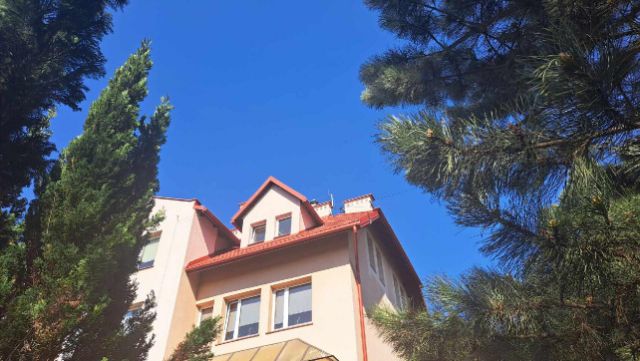 Ważniejsze remonty przeprowadzone w Szkolnym Schronisku Młodzieżowym to wymiana stolarki okiennej i drzwiowej (zewnętrznej i wewnętrznej) oraz remont pokoi w Szkolnym Schronisku Młodzieżowym w Czudcu, filia w Tarnobrzegu na kwotę 412 607,00 zł. Szkoły specjalneW Zespole Szkół przy Klinicznym Szpitalu Wojewódzkim Nr 2 im. Św. Jadwigi Królowej w Rzeszowie realizowano szereg projektów i programów edukacyjnych, w tym autorskich. Prowadzone są również koła zainteresowań. Szkoła współpracuje z innymi instytucjami i placówkami oświatowymi, takimi jak m.in.: Kuratorium Oświaty w  Rzeszowie, IPN w Rzeszowie, Muzeum Zamek w Łańcucie, Wojewódzka Biblioteka Pedagogiczna w Rzeszowie, Uniwersytet Rzeszowski i wiele innych. Zespół Szkół zorganizował szereg konkursów wojewódzkich i ogólnopolskich, takich jak np. Wojewódzki Konkurs „Ciekawostki o liczbie Pi”, czy Międzyszkolny Konkurs plastyczno-literacki „Życie i pontyfikat Jana Pawła II – album”.Społeczność Szkoły uczestniczyła w akcjach charytatywnych: „Ratuj naturę, zbieraj makulaturę”, zbiórka karmy dla schroniska „Kundelek” w Rzeszowie, czy kartki dla powstańców – akcja BohaterOn oraz wiele innych akcji z przeznaczeniem na cele misyjne. Zespół Szkół przy Klinicznym Szpitalu Nr 2 im. Św. Jadwigi Królowej w Rzeszowie w październiku 2022r. zdobył statuetkę w Konkursie „Złoty Prym”, w grudniu 2022r. Szkoła zdobyła wyróżnienie Podkarpackiego Certyfikatu Edukacyjnego oraz zorganizowała konferencję szkoleniową pt.: „Szkoła przyjazna każdemu gwarancja zdrowia i sukcesu ucznia i nauczyciela. Ponadczasowość pedagogiki przyjaźni Marii Grzegorzewskiej”. Czołowe miejsca zdobywali również uczniowie Zespołu Szkół w różnych konkursach na szczeblu ogólnopolskim.Natomiast Zespół Szkół Specjalnych w Rymanowie-Zdroju w roku szkolnym 20222/2023 brał udział w licznych imprezach organizowanych na terenie Rymanowa - Zdroju przez GOK w Rymanowie, szczególnie w okresie wakacyjnym, w projektach ekologicznych, realizowała kalendarz uroczystości szkolnych, na które zapraszani byli dorośli kuracjusze. W listopadzie, dziesiątego o godz. 11.11 Zespół Szkół przystąpił do kolejnej edycji akcji Ministerstwa Edukacji i Nauki „Szkoła do hymnu”. W rocznicę odzyskania niepodległości przez Polskę w szkole sanatoryjnej odbyło się widowisko słowno-muzyczne „Śpiewamy Niepodległej” W koncercie udział wzięli zaproszeni goście, a także kuracjusze aktualnie przebywający na turnusie leczniczym. W grudniu Zespół Szkół Specjalnych w Rymanowie Zdroju włączył się  w akcję pomocy Polakom Na Ukrainie – była to zbiórka żywności dla polskiej społeczności mieszkającej na Ukrainie. Uczniowie Szkoły wystawili spektakl teatralny według scenariusza MDK w Radomiu pod tytułem „Krzywa Bajka”, a reżyserem tego przedstawienia była jedna z uczennic Zespołu Szkół. Do szkoły byli zapraszani stali goście, tj.; policjant, leśnik, ratownik medyczny, strażacy. Na spotkaniach dzieci dowiadywały się ciekawych rzeczy z pracy poszczególnych zawodów jak i poznawały zasady udzielania pierwszej pomocy, uczyły się korzystać bezpiecznie z mediów społecznościowych, poznawały prawa i zasady obowiązujące w społeczeństwie a nawet uczyły się gasić pożar.Tabela 13 - Średnia liczba uczniów w roku szkolnym 2022/2023 przyjęta do naliczenia subwencji oświatowejKontrole Podkarpackiego Kuratora Oświaty w Rzeszowie w wojewódzkich jednostkach oświatowychW roku szkolnym 2022/2023 w wojewódzkich jednostkach oświatowych Podkarpacki Kurator Oświaty nie prowadził kontroli w ramach sprawowanego nadzoru pedagogicznego.Realizacja programów stypendialnychProgram „Nie zagubić talentu”W ramach Programu finansowanego w całości z budżetu Województwa Podkarpackiego, uczniom podkarpackich szkół przyznawano stypendia za wybitne osiągnięcia naukowe, stypendia za wybitne osiągnięcia artystyczne oraz nagrody pieniężne. Program realizowany był na podstawie uchwały nr XXXIII/381/20 Sejmiku Województwa Podkarpackiego z dnia 25 maja 2020 roku w sprawie określenia szczegółowych warunków wspierania młodzieży uzdolnionej „Nie zagubić talentu”.W ramach realizacji Programu w 2022 roku przyznano 125 stypendiów na okres roku szkolnego od września 2022 do czerwca 2023, na łączną kwotę 500 000 zł. Oprócz stypendiów w ramach programu przyznano również 138 nagrody pieniężne dla uczniów oraz 8 nagród dla zespołów artystycznych działających przy szkołach lub placówkach oświatowych oraz dla zespołów osób za szczególne osiągnięcia naukowe na łączną kwotę 278 000,00 zł. (o 128 000 zł więcej niż pierwotnie zakładano).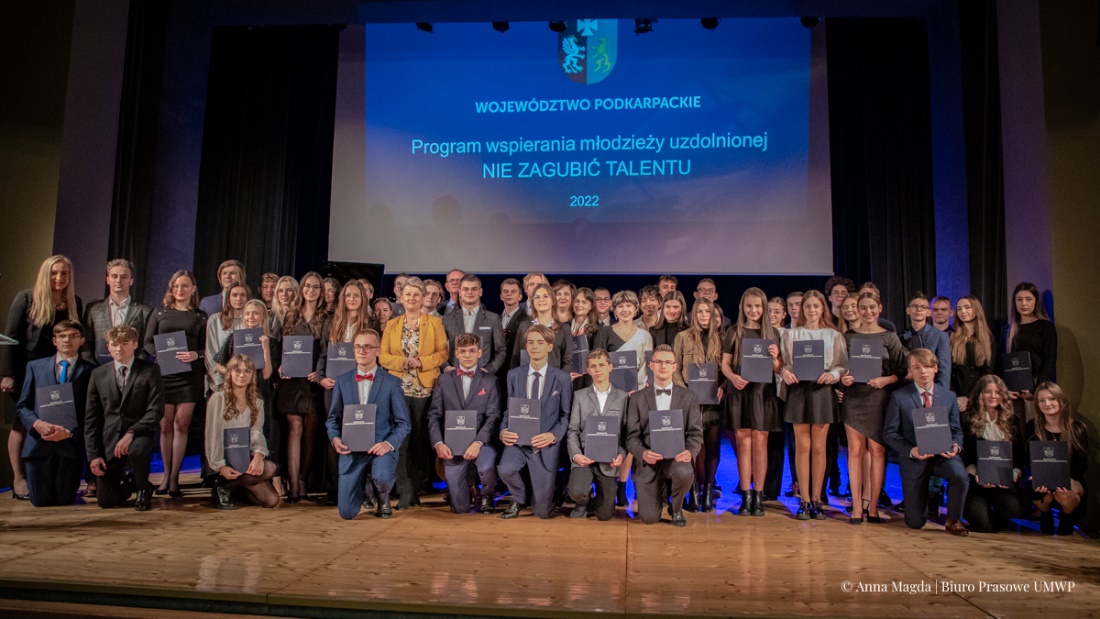 Zdjęcie 4 - Wręczenie stypendiów w ramach Programu wspierania młodzieży uzdolnionej "Nie zagubić talentu", które odbyło się 21 listopada 2022 r. w Samorządowym Centrum Kultury w MielcuStypendia dla słuchaczy Medyczno-Społecznych Centrów Kształcenia Zawodowego i UstawicznegoStypendium ma charakter pomocy dla słuchaczy osiągających najlepsze wyniki w nauce oraz znajdujących się w trudnych warunkach materialnych, uczących się w Medyczno-Społecznych Centrach Kształcenia Zawodowego i Ustawicznego prowadzonych przez Województwo Podkarpackie. W roku 2022 r. udzielono 222 stypendiów na łączną kwotę 384 070 zł.Stypendia dla słuchaczy finansowane były z budżetu Samorządu Województwa Podkarpackiego.Udzielanie pomocy zdrowotnej dla nauczycieli oraz nauczycieli emerytówZgodnie z art. 72 ust. 1 i 4 ustawy Karta Nauczyciela niezależnie od przysługującego nauczycielowi i członkom jego rodziny prawa do świadczeń z ubezpieczenia zdrowotnego, organy prowadzące szkoły przeznaczają corocznie środki finansowe na pomoc zdrowotną dla nauczycieli oraz nauczycieli emerytów. Wysokość środków przeznaczanych na pomoc zdrowotną dla nauczycieli określona jest w budżecie Województwa Podkarpackiego i wynosi 0,2% planowanych rocznych środków przeznaczanych na wynagrodzenie nauczycieli. W roku 2022 świadczenia pomocy zdrowotnej otrzymało 35 nauczycieli na łączną kwotę 46 800 zł.Pomoc zdrowotna udzielona została na podstawie uchwały nr XLVIII/908/10 Sejmiku Województwa Podkarpackiego z dnia 31 maja 2010 r. w sprawie rodzajów świadczeń przyznawanych w ramach pomocy zdrowotnej dla nauczycieli oraz warunków i sposobu ich przyznawania (Dz. Urz. Woj. Podka. z 2010 r., Nr 53, poz. 1116, z późn. zm.,).Spis tabel i wykresówTabela 1 Wydatki wojewódzkich jednostek oświatowych w 2022r. [zł]	2Tabela 2 Dochody gromadzone na wydzielonym rachunku bankowym uzyskiwane w roku 2020, 2021 i 2022	3Tabela 3 Średnie wynagrodzenie nauczycieli w okresie od 1 stycznia do 30 kwietnia 2022 r.	4Tabela 4 Średnie wynagrodzenie nauczycieli w okresie od 1 maja do 31 sierpnia 2022 r.	5Tabela 5 Średnie wynagrodzenie nauczycieli w okresie od 1 września do 31 grudnia 2022 r.	5Tabela 6 Liczba słuchaczy w podziale na poszczególne formy kształcenia, wg stanu na dzień 30 września 2022 r.	5Tabela 7 - Liczba uczniów wg zawodów w roku szkolnym 2022/2023 wg stanu na dzień 24.08.2023 r.	6Tabela 8 Zdawalność w poszczególnych szkołach w sesji zimowej i letniej	9Tabela 9 Zdawalność w poszczególnych szkołach w poszczególnych zawodach	9Tabela 10 - Zrealizowane formy doskonalenia nauczycieli	21Tabela 11 - Czytelnicy bibliotek pedagogicznych	24Tabela 12 - Średnia liczba uczniów w roku szkolnym 2022/2023 przyjęta do naliczenia subwencji oświatowej	26Wykres 1 - Struktura wydatków wojewódzkich jednostek oświatowych [%]	2Wykres 2 - Liczba słuchaczy ogółem wg zawodów w roku szkolnym 2022/2023 wg stanu na dzień 24.08.2023	7Wykres 3 - Liczba słuchaczy wg wieku w roku szkolnym 2022/2023 wg stanu na dzień 24.08.23	8Zdjęcie 1 - Dokończenie remontu balkonów w budynku MSCKZiU w Rzeszowie, ul. Warzywna 1	12Zdjęcie 2 - Zakupiony aparat RTG w MSCKZiU Rzeszów	13Zdjęcie 3 - Remont dachu w budynku w Rzeszowie, ul. Niedzielskiego 2	25Zdjęcie 4 - Wręczenie stypendiów w ramach Programu wspierania młodzieży uzdolnionej "Nie zagubić talentu", które odbyło się 21 listopada 2022 r. w Samorządowym Centrum Kultury w Mielcu	28Nazwa jednostkiŚwiadczenia na rzecz osób fizycznychWynagrodzenia       i pochodnePozostałe wydatkiRemonty i inwestycjeOgółemNazwa jednostkiŚwiadczenia na rzecz osób fizycznychWynagrodzenia       i pochodnePozostałe wydatkiRemonty i inwestycjeOgółemNazwa jednostkiŚwiadczenia na rzecz osób fizycznychWynagrodzenia       i pochodnePozostałe wydatkiRemonty i inwestycjeOgółemMSCKZiU Przemyśl110 1372 083 612676 38036 5002 906 630MSCKZiU Jasło128 6392 653 881511 250241 2543 535 024MSCKZiU Sanok85 1063 647 224323 0436 9944 062 367MSCKZiU Mielec26 4011 088 728187 23669 9331 372 298MSCKZiU Rzeszów133 8594 791 3961 439 607678 6467 043 508ZS Rzeszów6 5256 137 049384 7572 0926 530 422ZSS Rymanów Zdrój162 6251 668 136541 7261 4662 373 953PZPW Rzeszów61 40218 090 8902 995 9701 060 33122 208 593PBW Krosno, Przemyśl i Tarnobrzeg11 7554 284 2021 327 906141 9335 765 796Ogółem726 44744 445 1198 387 8752 239 14955 798 590Jednostka202020212022BP Tarnobrzeg*13 192,2715 691,578 045,58MSCKZiU Jasło45 695,4122 508,1413 764,87MSCKZiU Mielec26 734,3915 416,6162 301,18MSCKZiU Przemyśl63 887,3045 665,2241 975,31MSCKZiU Rzeszów108 322,25129 042,62294 673,79MSCKZiU Sanok80,05144,3770,00MSCKZiU Stalowa Wola*507,81911,370,00PBW Krosno*3 917,453 737,631 682,30PBW Przemyśl*157 128,63159 205,80133 681,65PBW Rzeszów*18 797,9915 085,930,00PZPW794 420,151 032 782,502 635 699,06ZS Rzeszów28 691,207 900,0027 000,00ZSS Rymanów-Zdrój1 840,151 410,391 024,651 263 215,051 449 502,153 219 918,39Średnia liczba etatówŚrednie wynagrodzenieWymagane średnie wynagrodzenie, o którym mowa w KNRóżnicanauczyciel stażysta4,664 113,453 537,80575,65nauczyciel kontraktowy20,175 233,763 926,961 306,81nauczyciel mianowany61,086 038,225 094,43943,78nauczyciel dyplomowany226,847 537,126 509,551 027,56Średnia liczba etatówŚrednie wynagrodzenieWymagane średnie wynagrodzenie, o którym mowa w KNRóżnicanauczyciel stażysta6,083 949,353 693,46255,89nauczyciel kontraktowy19,254 522,454 099,74422,70nauczyciel mianowany62,215 173,065 318,59-145,52nauczyciel dyplomowany228,446 873,736 795,9777,76Średnia liczba etatówŚrednie wynagrodzenieWymagane średnie wynagrodzenie, o którym mowa w KNRóżnicanauczyciel początkujący33,634 606,454 432,16174,30nauczyciel mianowany45,775 316,585 318,59-2,00nauczyciel dyplomowany236,366 934,226 795,97138,25JednostkaForma kształceniaForma kształceniaForma kształceniaJednostkadziennastacjonarnazaocznaMSCKZiU Jasło3619940MSCKZiU Mielec203420MSCKZiU Przemyśl329998MSCKZiU Rzeszów217068MSCKZiU Sanok368074RAZEM673332300JednostkaZawódSemestr ISemestr IISemestr IIISemestr IVMSCKZiU JasłoAsystent osoby niepełnosprawnej - zaoczna20MSCKZiU JasłoHigienistka stomatologiczna - stacjonarna24MSCKZiU JasłoOpiekun medyczny - stacjonarna27MSCKZiU JasłoOpiekunka dziecięca - zaoczna15MSCKZiU JasłoTechnik farmaceutyczny - dzienna135MSCKZiU JasłoTechnik masażysta - stacjonarna137MSCKZiU JasłoTechnik sterylizacji medycznej - zaoczna25MSCKZiU JasłoTechnik usług kosmetycznych - stacjonarna1511MSCKZiU JasłoTechnik usług kosmetycznych - zaoczna13MSCKZiU JasłoTerapeuta zajęciowy - stacjonarna1611MSCKZiU MielecOpiekun medyczny - stacjonarna7MSCKZiU MielecOpiekunka dziecięca - zaoczna2619MSCKZiU MielecTechnik farmaceutyczny - dzienna48MSCKZiU PrzemyślOpiekun medyczny - stacjonarna28MSCKZiU PrzemyślOpiekun w domu pomocy społecznej - zaoczna7MSCKZiU PrzemyślOpiekunka dziecięca - zaoczna15MSCKZiU PrzemyślTechnik farmaceutyczny - dzienna12MSCKZiU PrzemyślTechnik masażysta - stacjonarna15MSCKZiU PrzemyślTechnik sterylizacji medycznej - zaoczna18MSCKZiU PrzemyślTechnik usług kosmetycznych - zaoczna1610MSCKZiU PrzemyślTerapeuta zajęciowy - stacjonarna10MSCKZiU RzeszówAsystentka stomatologiczna - dzienna4MSCKZiU RzeszówHigienistka stomatologiczna - dzienna12MSCKZiU RzeszówOpiekunka dziecięca - zaoczna24MSCKZiU RzeszówProtetyk słuchu - zaoczna20MSCKZiU RzeszówTechnik dentystyczny - dzienna720MSCKZiU RzeszówTechnik elektroradiolog - dzienna2024MSCKZiU RzeszówTechnik farmaceutyczny - dzienna18MSCKZiU RzeszówTechnik masażysta - dzienna1413MSCKZiU RzeszówTechnik usług kosmetycznych - dzienna15MSCKZiU RzeszówTechnik usług kosmetycznych - zaoczna9MSCKZiU SanokAsystent osoby niepełnosprawnej - dzienna12MSCKZiU SanokOpiekun medyczny - dzienna23MSCKZiU SanokOpiekun osoby starszej - zaoczna2317MSCKZiU SanokOpiekunka dziecięca - dzienna13MSCKZiU SanokOpiekunka środowiskowa - zaoczna20MSCKZiU SanokTechnik elektroniki i informatyki medycznej - dzienna2215MSCKZiU SanokTechnik elektroradiolog - dzienna2118MSCKZiU SanokTechnik farmaceutyczny - dzienna2219MSCKZiU SanokTechnik masażysta - dzienna2419MSCKZiU SanokTechnik usług kosmetycznych - dzienna2012MSCKZiU SanokTerapeuta zajęciowy - dzienna2720Przystąpiło do części pisemnejZdało część pisemnąMSCKZiU Jasło8786 (99%)MSCKZiU Przemyśl4040 (100%)MSCKZiU Rzeszów3232 (100%)MSCKZiU Sanok2121 (100%)MSCKZiU Mielec1616 (100%)Przystąpiło do części praktycznejZdało część praktycznąMSCKZiU Jasło8786 (99%)MSCKZiU Przemyśl1616 (100%)MSCKZiU Rzeszów4036 (90%)MSCKZiU Sanok3230 (94%)MSCKZiU Mielec2118 (86%)Przystąpiło do części pisemnejZdało część pisemnąMSCKZiU Sanok9595 (100%)MSCKZiU Przemyśl3433 (97%)MSCKZiU Mielec1919 (100%)MSCKZiU Rzeszów1717 (100%)MSCKZiU Jasło4040 (100%)Przystąpiło do części praktycznejZdało część praktycznaMSCKZiU Sanok9593 (98%)MSCKZiU Przemyśl3432 (94%)MSCKZiU Mielec1918 (95%)MSCKZiU Rzeszów1717 (100%)MSCKZiU Jasło4040 (100%)JednostkaForma kształceniaZawódPrzystąpiło do części pisemnejZdało część pisemnąZdawalnośćMSCKZiU JasłodziennaTechnik farmaceutyczny1111100%MSCKZiU JasłostacjonarnaTerapeuta zajęciowy1515100%MSCKZiU JasłostacjonarnaOpiekunka dziecięca66100%MSCKZiU JasłostacjonarnaOpiekun medyczny181794%MSCKZiU JasłostacjonarnaTechnik masażysta1212100%MSCKZiU JasłozaocznaTechnik sterylizacji medycznej2525100%MSCKZiU MielecstacjonarnaOpiekun medyczny1616100%MSCKZiU PrzemyśldziennaTechnik farmaceutyczny1414100%MSCKZiU PrzemyślstacjonarnaOpiekun medyczny2626100%MSCKZiU RzeszówdziennaTechnik elektroradiolog2020100%MSCKZiU RzeszówdziennaTechnik farmaceutyczny1212100%MSCKZiU SanokdziennaOpiekun medyczny1515100%MSCKZiU SanokdziennaTechnik farmaceutyczny66100%RAZEMRAZEMRAZEM17217199%JednostkaForma kształceniaZawódPrzystąpiło do części praktycznejZdało część praktycznąZdawalnośćMSCKZiU JasłodziennaTechnik farmaceutyczny111091%MSCKZiU JasłostacjonarnaTerapeuta zajęciowy1515100%MSCKZiU JasłostacjonarnaOpiekunka dziecięca66100%MSCKZiU JasłostacjonarnaOpiekun medyczny1818100%MSCKZiU JasłostacjonarnaTechnik masażysta1212100%MSCKZiU JasłozaocznaTechnik sterylizacji medycznej2525100%MSCKZiU MielecstacjonarnaOpiekun medyczny1616100%MSCKZiU PrzemyśldziennaTechnik farmaceutyczny141179%MSCKZiU PrzemyślstacjonarnaOpiekun medyczny262596%MSCKZiU RzeszówdziennaTechnik elektroradiolog2020100%MSCKZiU RzeszówdziennaTechnik farmaceutyczny121083%MSCKZiU SanokdziennaOpiekun medyczny151493%MSCKZiU SanokdziennaTechnik farmaceutyczny6467%RAZEMRAZEMRAZEM17215992%JednostkaForma kształceniaZawódPrzystąpiło do części pisemnejZdało część pisemnąZdawalnośćMSCKZiU JasłostacjonarnaTechnik usług kosmetycznych1010100%MSCKZiU JasłostacjonarnaHigienistka stomatologiczna2323100%MSCKZiU JasłostacjonarnaTechnik masażysta77100%MSCKZiU MieleczaocznaOpiekunka dziecięca1919100%MSCKZiU PrzemyślstacjonarnaTerapeuta zajęciowy1010100%MSCKZiU PrzemyślzaocznaOpiekun w domu pomocy społecznej77100%MSCKZiU PrzemyślzaocznaTechnik sterylizacji medycznej171694%MSCKZiU RzeszówdziennaAsystentka stomatologiczna44100%MSCKZiU RzeszówdziennaTechnik masażysta1313100%MSCKZiU SanokdziennaAsystent osoby niepełnosprawnej1010100%MSCKZiU SanokdziennaOpiekunka dziecięca1212100%MSCKZiU SanokdziennaTechnik elektroniki i informatyki medycznej1414100%MSCKZiU SanokdziennaTechnik masażysta99100%MSCKZiU SanokdziennaTechnik usług kosmetycznych99100%MSCKZiU SanokdziennaTerapeuta zajęciowy1818100%MSCKZiU SanokzaocznaOpiekun osoby starszej1212100%MSCKZiU SanokzaocznaOpiekunka środowiskowa1111100%RAZEMRAZEMRAZEM17917899%JednostkaForma kształceniaZawódPrzystąpiło do części praktycznejZdało część praktycznąZdawalnośćMSCKZiU JasłostacjonarnaTechnik usług kosmetycznych1010100%MSCKZiU JasłostacjonarnaHigienistka stomatologiczna2323100%MSCKZiU JasłostacjonarnaTechnik masażysta77100%MSCKZiU MieleczaocznaOpiekunka dziecięca191895%MSCKZiU PrzemyślstacjonarnaTerapeuta zajęciowy10990%MSCKZiU PrzemyślzaocznaOpiekun w domu pomocy społecznej77100%MSCKZiU PrzemyślzaocznaTechnik sterylizacji medycznej171694%MSCKZiU RzeszówdziennaAsystentka stomatologiczna44100%MSCKZiU RzeszówdziennaTechnik masażysta1313100%MSCKZiU SanokdziennaAsystent osoby niepełnosprawnej10880%MSCKZiU SanokdziennaOpiekunka dziecięca1212100%MSCKZiU SanokdziennaTechnik elektroniki i informatyki medycznej1414100%MSCKZiU SanokdziennaTechnik masażysta99100%MSCKZiU SanokdziennaTechnik usług kosmetycznych99100%MSCKZiU SanokdziennaTerapeuta zajęciowy1818100%MSCKZiU SanokzaocznaOpiekun osoby starszej1212100%MSCKZiU SanokzaocznaOpiekunka środowiskowa1111100%RAZEMRAZEMRAZEM17917497%Forma doskonaleniaLiczba zrealizowanych formLiczba uczestnikówSzkolenia rad pedagogicznych60513 074Konferencje13010 193Warsztaty5335 357Sieci współpracy771 129Realizacja zadań projektowych w PCEN4481 100Kursy doskonalące37480Inne formy 17254Inne formy 1376Kursy kwalifikacyjne234Szkolenia dla rodziców1431 701Rzeszów *Rzeszów * Filie - 6RazemRzeszów *Etaty (pracownicy pedagogiczni i pracownicy administracji i obsługi)1914,2533,25Rzeszów *Koszty ogółem * 2 124 304,761 143 053,653 267 358,41KrosnoKrosnoFilie - 5RazemKrosnoEtaty (pracownicy pedagogiczni i pracownicy administracji i obsługi)17,509,0026,50KrosnoKoszty ogółem1 196 711,17764 321,161 961 032,33PrzemyślPrzemyślFilie - 3RazemPrzemyślEtaty (pracownicy pedagogiczni i pracownicy administracji i obsługi)15,0012,2527,25PrzemyślKoszty ogółem, w tym:1 160 543,26974 774,562 135 317,82TarnobrzegTarnobrzegFilie - 2RazemTarnobrzegEtaty (pracownicy pedagogiczni i pracownicy administracji i obsługi)15,505,5021,00TarnobrzegKoszty ogółem, w tym:1 073 424,29381 908,441 455 332,73JednostkaNauczycieleStudenci kierunków pedagogicznychStudenci inniCzytelnicy inni         RazemBP Tarnobrzeg99039366411733220PBW Krosno1 8921 2881 0951 2205 495PBW Przemyśl1 2765421 4038634 084PBW Rzeszów1 9271 8742 1071 3947 302JednostkaTyp szkołyŚrednia liczba uczniówZS RzeszówLiceum ogólnokształcące57ZS RzeszówSzkoła podstawowa 149ZS RzeszówZespół pozalekcyjnych zajęć wychowawczych186ZSS Rymanów-ZdrójLiceum ogólnokształcące 5ZSS Rymanów-ZdrójSzkoła podstawowa47ZSS Rymanów-ZdrójZespół pozalekcyjnych zajęć wychowawczych62